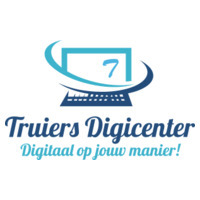 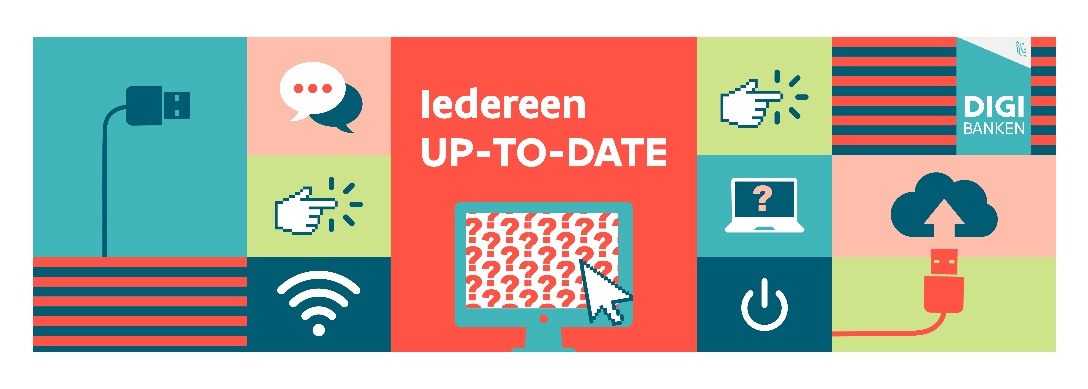 Heb je vragen over …..   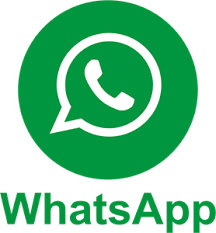 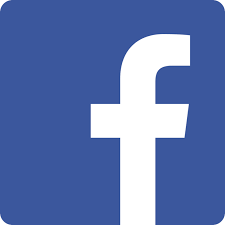 Kan je hulp gebruiken bij de installatie van ….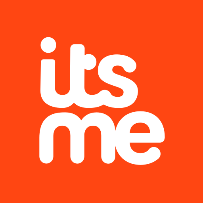 Weet je niet hoe je kan inloggen bij ….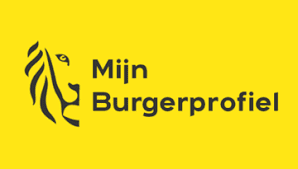 Heb je hulp nodig bij de aanvraag van…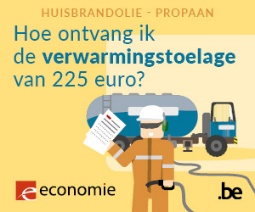 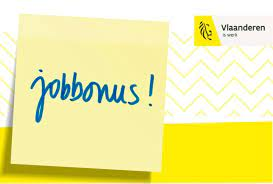 Bezoek ons Digipunt in lokaaldienstencentrum Het Binnenhof. Wij bieden tweewekelijks ondersteuning op vrijdagnamiddag: van 13u30 tot 15u307 april: Info Stadsapp21 april: inloopmoment5 mei: Gmail/ mailen met bijlage2 juni: Info Stadsapp16 juni: inloopmoment30 juni: Whatsapp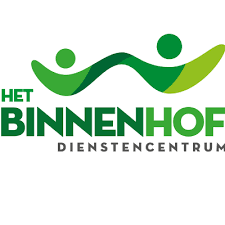 Lokaaldienstencentrum Het BinnenhofBinnenhof 10/1, 3800 Sint-Truiden011/78.58.75Deze dienstverlening is gratis!Vergeet niet je identiteitskaart en pincode mee te brengen!Lokaaldienstencentrum Het BinnenhofBinnenhof 10/1, 3800 Sint-Truiden011/78.58.75